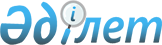 Об утверждении Правил и условий энергоснабжения потребителей, имеющих аварийную бронь
					
			Утративший силу
			
			
		
					Постановление Правительства Республики Казахстан от 12 марта 1998 года N 207. Утратило силу постановлением Правительства Республики Казахстан от 21 августа 2015 года № 657

      Сноска. Утратило силу постановлением Правительства РК от 21.08.2015 № 657 (вводится в действие со дня его первого официального опубликования).      Примечание РЦПИ.

      В соответствии с Законом РК от 29.09.2014 г. № 239-V ЗРК по вопросам разграничения полномочий между уровнями государственного управления  см. приказ Министра энергетики Республики Казахстан от 30 марта 2015 года № 245.      Сноска. Заголовок - в редакции постановления Правительства РК от 29 октября 2004 г.  N 1131  .             В целях бесперебойного электроснабжения жизненно важных объектов Республики Казахстан, для которых недопустимы перерывы в подаче электроэнергии, обеспечения своевременной гарантированной оплаты за потребленную этими объектами электроэнергию по аварийной брони, недопущения сбоев в работе объектов электроэнергетики по причине неплатежей Правительство Республики Казахстан ПОСТАНОВЛЯЕТ:  

      1. Утвердить прилагаемые Правила и условия энергоснабжения потребителей, имеющих аварийную бронь.

     Сноска. В пункт 1 внесены изменения - постановлением Правительства РК от 29 октября 2004 г.  N 1131  . 

      2. Министерству энергетики и минеральных ресурсов совместно с Министерством финансов Республики Казахстан по согласованию с Министерством по чрезвычайным ситуациям Республики Казахстан в месячный срок составить и представить на утверждение в Правительство Республики Казахстан перечень объектов непрерывного электроснабжения республиканского значения, а также определить для них величину аварийной брони.

     Сноска. В пункт 2 внесены изменения - постановлением Правительства РК от 29 октября 2004 г.  N 1131  . 

      3. - 5.  Исключены постановлением Правительства РК от 29.10.2004 N 1131.        Премьер-Министр 

      Республики Казахстан                                        Утверждены 

                              постановлением Правительства 

                                  Республики Казахстан 

                               от 12 марта 1998 г. N 207         

 Правила и условия

энергоснабжения потребителей, имеющих аварийную бронь      Сноска. В заголовок внесены изменения постановлением Правительства РК от 13 июля 2006 года N  669 .      Сноска. Правила - в редакции постановления Правительства РК от 29 октября 2004 г.  N 1131  .       Настоящие Правила определяют порядок обеспечения электрической энергией организации хозяйственной инфраструктуры Республики Казахстан, отключение которых представляет опасность для жизни людей или влечет за собой катастрофические или экономические последствия и устанавливает порядок оплаты за ее поставку. 

       

                1. Понятия, используемые в настоящих Правилах       Объекты непрерывного энергоснабжения (далее - ОНЭ) - объекты хозяйственной инфраструктуры государственной и частной форм собственности, в силу технологических причин нуждающиеся в непрерывном энергоснабжении, отключение которых может привести к гибели людей, нарушению работы объектов жизнеобеспечения, катастрофическим экологическим, социальным или экономическим последствиям.

      Аварийная бронь - минимально необходимая электрическая мощность, подача которой на объект непрерывного энергоснабжения сохраняет функционирование важных для него устройств и предотвращает нарушение работы объектов жизнеобеспечения, а также катастрофические экологические, социальные или экономические последствия или гибель людей.

      Особый режим работы объектов электроэнергетики - вынужденный режим, вводимый при крупных технологических нарушениях на объектах электроэнергетики. 

      Сноска. Раздел 1 с изменениями, внесенными постановлением Правительства РК от 09.06.2011 № 649 (вводится в действие со дня первого официального опубликования).

            2. Объекты, обеспечиваемые аварийной бронью   

      1. В перечень объектов непрерывного энергоснабжения, для которых определяется величина аварийной брони, включаются: 

      объекты, обеспечивающие безопасность государства; 

      теле-радиокоммуникации; 

      предприятия водоснабжения, канализации и теплоснабжения; 

      лечебные учреждения; 

      объекты, обеспечивающие противопожарную безопасность, содержание которых предусмотрено бюджетом; 

      объекты металлургических предприятий непрерывного производства титана и магния электролизным способом;

      объекты аэронавигационной организации, обеспечивающие обслуживание воздушного движения.

     Сноска. Пункт 1 с изменениями, внесенными постановлениями Правительства РК от 13.07.2006 N 669; от 09.06.2011 № 649 (вводится в действие со дня первого официального опубликования).



      2. Для каждого объекта, включенного в перечень ОНЭ, энергоснабжающей и/или энергопередающей организациями совместно с представителем ОНЭ составляется акт аварийной брони в соответствии с инструкцией о порядке составления акта аварийной и технологической брони энергоснабжения, утвержденной уполномоченным органом, в которой указывается величина аварийной брони и схема питания объекта. 

      Акт аварийной брони направляется в уполномоченный орган (местный исполнительный орган). Акт аварийной брони является обязательным приложением к договору на энергоснабжение и/или договору на передачу электроэнергии. 



      3. Уполномоченным органом (местным исполнительным органом) после получения актов аварийной брони определяется суммарная величина мощности, необходимая для покрытия аварийной брони, соответственно для каждого региона. 



      4. Перечни ОНЭ с указанием величин аварийной брони для каждого ОНЭ передаются системному оператору. 

       

                 3. Порядок поставки электроэнергии для ОНЭ 

      5. Поставка электрической энергии в объеме, необходимом для нормального функционирования каждого ОНЭ, осуществляется энергоснабжающей и/или энергопередающей организацией на основе двухстороннего договора, заключаемого в установленном порядке. 

      При заключении договора: 

      ОНЭ, являющийся государственным учреждением, представляет письменное подтверждение областного финансового управления о средствах, предусмотренных в бюджете на расходы данного учреждения по потреблению электроэнергии; 

      ОНЭ, являющийся государственным предприятием или иной организацией, представляет энергоснабжающей и/или энергопередающей организации банковскую гарантию, оформленную в порядке, установленном  законодательством  Республики Казахстан. 

      Письменное подтверждение областного финансового управления и банковская гарантия являются неотъемлемой частью договоров на энергоснабжение и передачу электроэнергии. 



      6. При неуплате ОНЭ счетов энергоснабжающей и/или энергопередающей организации за поставленную электроэнергию энергоснабжающая и/или энергопередающая организация вправе ограничить поставку ОНЭ электроэнергии до уровня аварийной брони, предупредив об этом организацию, имеющую в своем составе ОНЭ, не менее чем за 14 суток. 



      7. При возникновении чрезвычайных ситуаций (землетрясения, наводнения, другие стихийные бедствия) исполнение договорных обязательств на поставку электроэнергии ОНЭ энергоснабжающей и/или энергопередающей организацией может быть приостановлено по решению Правительства Республики Казахстан. В этих случаях распределение электроэнергии будет осуществляться по его указанию, которое является обязательным для всех энергоснабжающих и/или энергопередающих организаций. 



      8. Поставка электроэнергии для ОНЭ при особом режиме работы объектов электроэнергетики должен осуществляться по разработанным энергопередающими организациями схемам, обеспечивающим подачу для ОНЭ региона количества электроэнергии, необходимой для покрытия аварийной брони. 

              4. Порядок расчетов по поставкам электроэнергии

                для ОНЭ 

      9. Расчеты с энергоснабжающей организацией за электроэнергию, поставляемую по договорам для ОНЭ, входящих в утвержденный перечень неотключаемых объектов, производятся на основе двустороннего договора, заключаемого в соответствии с действующим законодательством Республики Казахстан. 



      10. Расчеты за потребляемую и/или передаваемую на покрытие аварийной брони ОНЭ электроэнергию в период особого режима работы объектов электроэнергетики производятся с фактическим поставщиком электроэнергии. 



      11. При наступлении обстоятельств ограничения энергоснабжения ОНЭ до уровня аварийной брони расчеты за потребленную и/или переданную электроэнергию по аварийной брони осуществляются: 

      для государственных учреждений за счет бюджетных средств, предусмотренных в расходах на потребление электрической энергии; 

      для государственных предприятий и иных организаций в рамках заключенных договоров и банковской гарантии. 
					© 2012. РГП на ПХВ «Институт законодательства и правовой информации Республики Казахстан» Министерства юстиции Республики Казахстан
				